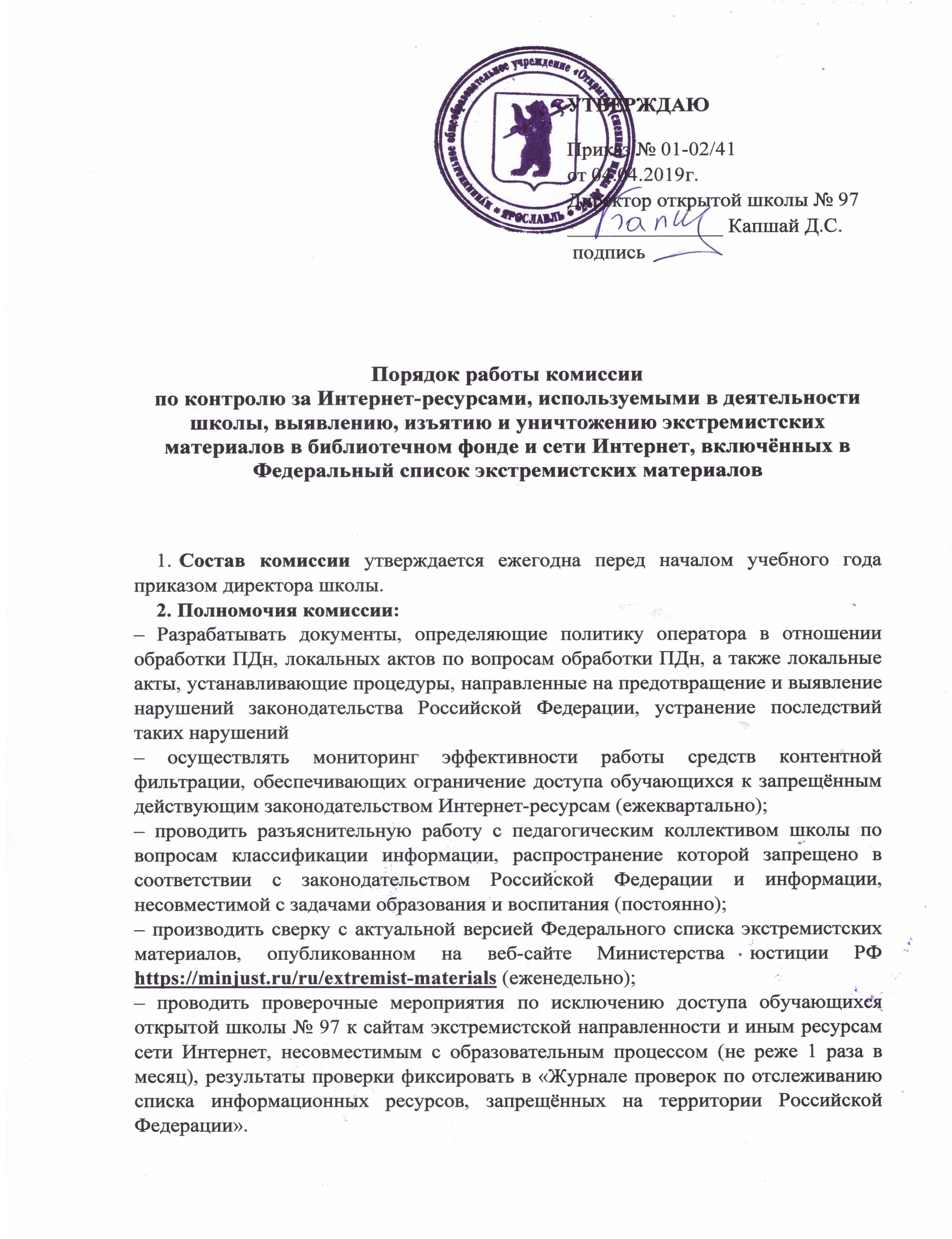 – осуществлять контроль за внедрением в школе организационных механизмов исключения доступа обучающихся к  информационным ресурсам, несовместимыми с задачами образования и воспитания обучающихся.– осуществлять  систематическую поддержку программы контентной фильтрации доступа в Интернет с целью ограничения доступа к Интернет-ресурсам, содержание которых несовместимо с задачами воспитания и образования, ограничения нецелевого использования Интернет и сбора статистических сведений об использовании ресурсов Интернет обучающимися или иными пользователями;– блокировать доступ к сайтам, включённых в Федеральный список экстремистских материалов, по результатам проверки отслеживания списка информационных ресурсов, запрещённых на территории Российской Федерации (при их обнаружении);– организовать проверку содержания литературы, поступающей в школьную библиотеку на наличие материалов экстремистского характера при поступлении новых изданий, результаты проверки оформлять актами.– осуществлять контроль за внедрением в школе организационных механизмов исключения доступа обучающихся к информационным ресурсам, несовместимыми с задачами образования и воспитания обучающихся. ____________________